Gemeindeamt							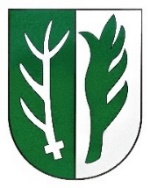 Oberwang4882 Oberwang 90Tel. 06233/8217gemeinde@oberwang.ooe.gv.atBEWERBUNG UM AUFNAHMEIN EIN PRIVATRECHTLICHES DIENSTVERHÄLTNIS ZUR GEMEINDE OBERWANGBitte in Blockschrift ausfüllen!Angaben zur Person												Seite 2Schul- und Berufsausbildung (zeitlich geordnet)Abschlusszeugnisse und Bestätigungen bitte in Kopie mit ev. Rückseite(n) beilegen.Kenntnisse bzw. FertigkeitenBei einer größeren Anzahl bitte eine gesonderte Liste beilegen. Bestätigungen bitte in Kopie beilegen.Seite 3Berufliche und sonstige Tätigkeit(en)Bei einer größeren Anzahl bitte eine gesonderte Liste beilegen. Dienstzeugnisse bitte in Kopie beilegen.												Seite 4Besondere Interessensgebiete bzw. Hobbys*z.B. Umwelt, Wirtschaft, Soziales, Kultur, insbesondere im Rahmen von Ausbildungsverhältnissen bei Jurist(inn)en, Betriebswirt(inn)e(n), Techniker(innen), Maturant(inn)enSonstigesPrivatfragen*:*freiwilligMit Ihrer Unterschrift bestätigen Sie, dass die vorstehenden Angaben vollständig und wahrheitsgetreu sind und Ihnen bekannt ist, dass – im Falle einer Aufnahme – bei wissentlich falschen Angaben die sofortige Auflösung des Dienstverhältnisses zu erwarten ist.Weiters erklären Sie sich einverstanden, dass Ihre persönlichen Daten automationsunterstützt – unter Wahrung des Datenschutzes – verarbeitet werden.Informationen über den Datenschutz finden Sie unter www.oberwang.at ________________________ , am ____________________   ________________________________                  Ort                                           Datum                                          UnterschriftBewerbung alsBewerbung um            □ Vollzeit            □ Teilzeit mit             WochenstundenFamilienname(n)□ weiblich□ männlichVorname(n)□ weiblich□ männlichFamilienname zur Zeit der GeburtAkademische(r) Grad(e), TitelGeburtsdatum / GeburtsortAdressePLZ                             OrtStraße / Hausnummer                     BezirkPLZ                             OrtStraße / Hausnummer                     BezirkPLZ                             OrtStraße / Hausnummer                     BezirkErreichbarkeitTelefon privat:                                  Mobiltelefon:Ev. Dienstlich                                   E-MailTelefon privat:                                  Mobiltelefon:Ev. Dienstlich                                   E-MailTelefon privat:                                  Mobiltelefon:Ev. Dienstlich                                   E-MailStaatsbürgerschaftWehr- oder Wehrersatzdienst(Bestätigung beilegen)□ Präsenzdienst□ Zivildienst□von□bis□von□bisWehr- oder Wehrersatzdienst(Bestätigung beilegen)□ untauglich                          □ befreit□ untauglich                          □ befreit□ untauglich                          □ befreitFamilienstand*□ ledig                        □ verheiratet□ verwitwet                □ geschieden          □ Lebensgemeinschaft□ ledig                        □ verheiratet□ verwitwet                □ geschieden          □ Lebensgemeinschaft□ ledig                        □ verheiratet□ verwitwet                □ geschieden          □ LebensgemeinschaftGeburtsjahr der Kinder(bei Sorgepflicht)von/bisBezeichnung der SchuleFachhochschule, UniversitätStudienrichtungOrtDatum des positiven AbschlussesFührerscheinFremdsprache(n)Grundkenntnisseüberdurchschnittliche KenntnisseFremdsprache(n)Fremdsprache(n)Fremdsprache(n)Fremdsprache(n)EDV-(Anwender-)KenntnisseSonstige Aus- und Fortbildungenvon / bisFirma / BrancheOrtbeschäftigt als /BeschäftigungsausmaßDerzeitige Tätigkeit(en)alsbeiseit                                                             Anzahl der WochenstundenKündigungsfristarbeitslos gemeldet□ nein                                                 □  ja, seitSonstige derzeitige TätigkeitSoziale Umstände(z.B. Behinderung, Arbeitslosigkeit)□ ja, welche□ neinGesundheitliche Beeinträchtigung(en) – bei festgestellter Minderung der Erwerbsfähigkeit bitte Bescheid beilegen□ ja, welche□ neinGehen Sie einer Nebenbeschäftigung nach?□ ja□ neinwelche:Bereitschaft zur Weiterbildung?□ ja□ neinBereitschaft zur Flexibilität?□ ja□ neinBereitschaft zu Überstunden□ ja□ nein